MỤC LỤCGiới thiệu chungHướng dẫn phụ huynh tra cứu địa bàn tuyển sinh và đối tượng tuyển sinh của trường mà phụ huynh muốn đăng ký tuyển sinh cho học sinh.Hướng dẫn thực hiệnĐối tượng: phụ huynh học sinh.Các bước thực hiện: Tại màn hình trang chủ chọn Thông tin tuyển sinh.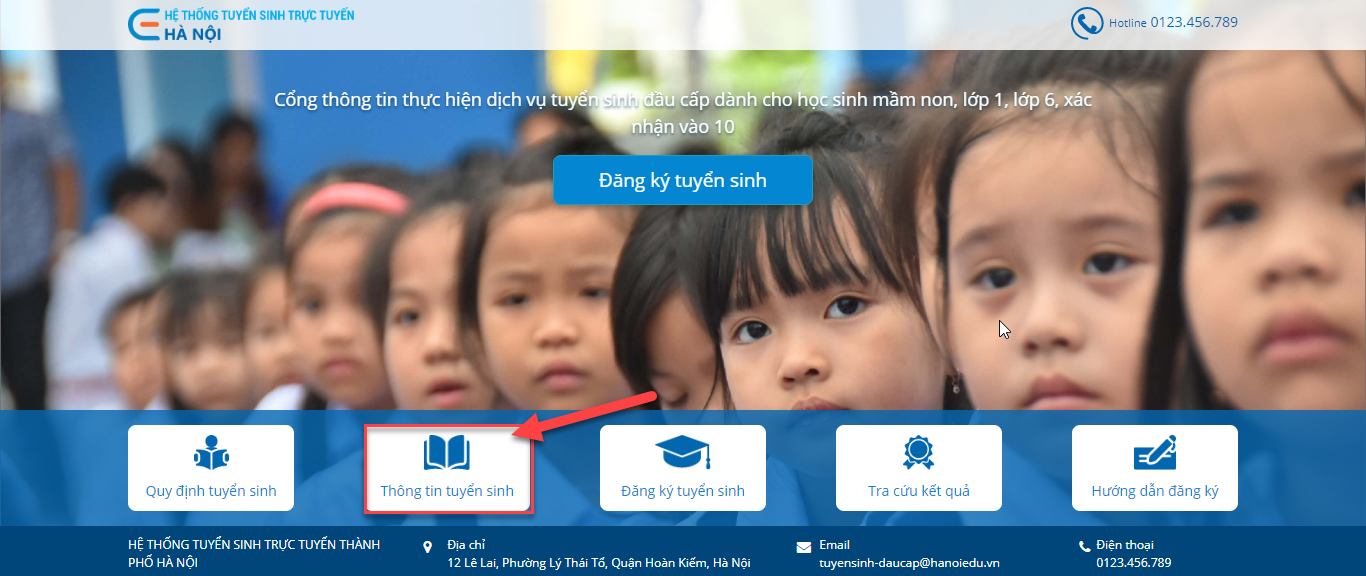 Chọn Quận/Huyện, Cấp học và Năm học.Nhấn Tìm kiếm.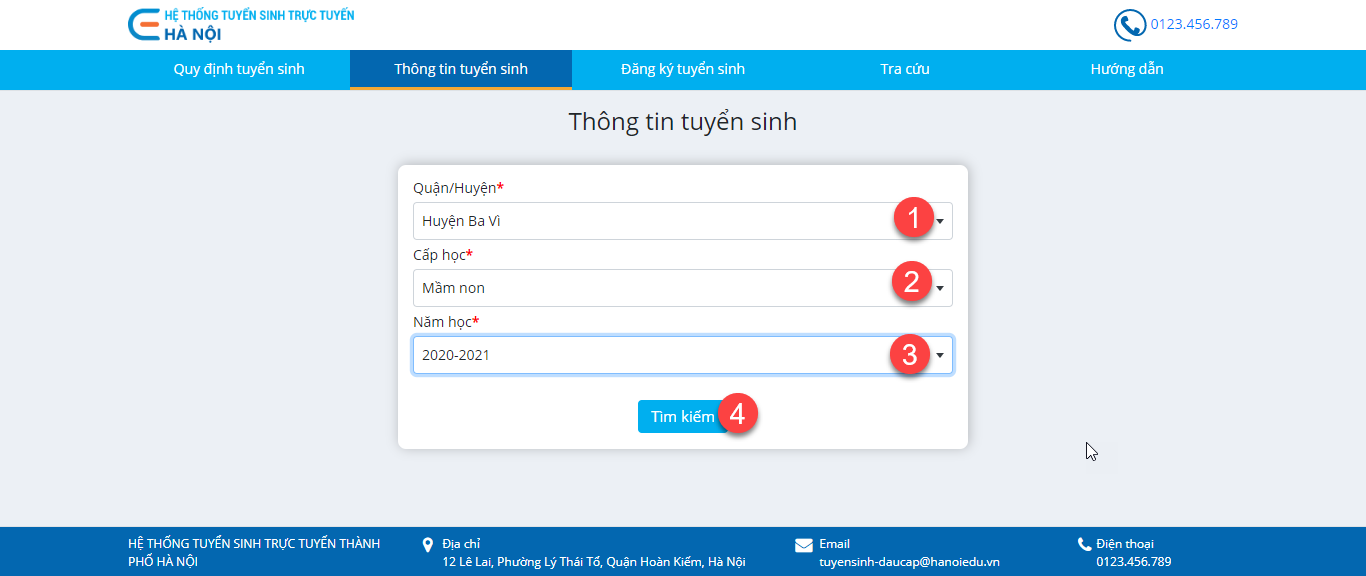 Phụ huynh nhấn vào trường để xem chi tiết thông tin tuyển sinh.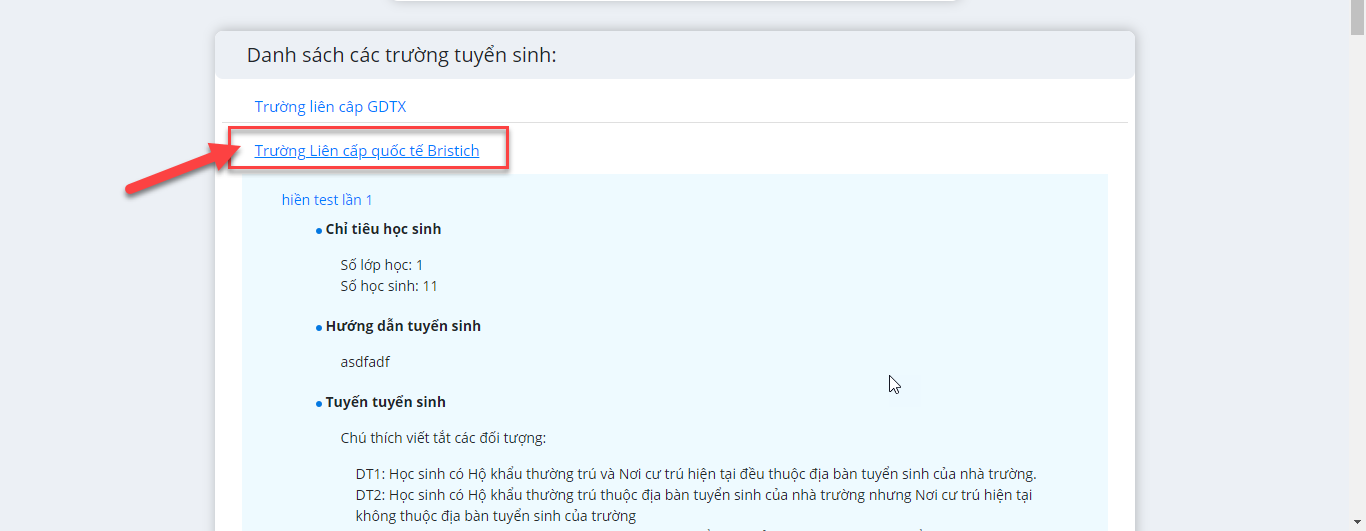 Phần mềm:Quản lý trường học Nội dung:Hướng dẫn chức năng Tra cứu thông tin tuyển sinhHà Nội, Ngày 06 tháng 05 năm 2020